EDUCATION DAY AT ASHLAND - THE HENRY CLAY ESTATE & THE CHAUTAUQUA SPEAKERS SERIES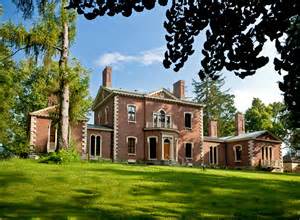 		DATE: FRIDAY SEPTEMBER 20, 2019		TIME: 8:45 - 11:30 am (morning group) or 12:15 - 3:00 pm (afternoon group)		COST: $15.00 Dear Parents/Guardians,Teachers of the ninth grade government team are excited to offer students the opportunity to travel to Ashland Estates, home of Kentucky’s Great Compromiser, Henry Clay.  The Henry Clay Memorial Foundation closes the estate to outside visitors for this day and our students are the honored guests and treated to a variety of indoor and outdoor activities, as well as the opportunity to watch reenactors portray a variety of historical figures.  In addition, students will get to watch historical performers from the Kentucky Chautauqua series as they bring to life various and historically prominent Kentuckians.  Our annual field trip to the Ashland Estates will be held on Friday, September 20, 2019.  The dates of the Kentucky Chautauqua performances will be scheduled sometime during both semesters.  The total cost for all activities is $15.00 per student.  Students will be excused from classes for their assigned tour and are responsible for obtaining and completing any missed assignments.  Students who do not attend will follow their regularly scheduled class day and will receive an alternative assignment during their scheduled Government class period.Since the Ashland Estate is so close to our school, we will use one-way transportation via Fayette County School Buses, and the other portion of the trip will include students walking to or from school to the Ashland Estates.  Teachers and staff will walk with the students.  The morning group will walk to Ashland and ride buses back to campus; the afternoon group will be bused to Ashland and walk back to school.  Should you wish to transport your student independently, you should contact Ms. Cabble (859-381-3423 ext. 2252 or email directly to jody.cabble@fayette.kyschools.us).  We welcome parent volunteer chaperones.  Please email your student’s Government teacher no later than Tuesday September 10 if you are interested in chaperoning to reserve your ticket.Parents please fill out the attached Permission Slip and have your student return the permission slip and payment* to your child’s AP/Advanced Government teacher no later than Tuesday September 10.  NO FORMS OR PAYMENTS WILL BE ACCEPTED AFTER THIS DEADLINE!  Please feel free to contact your student’s Government teacher with any questions you may have about the trip.Sincerely,The Government Team TeachersMr. Atinay, LTC Brown, Ms. Cabble, Mr. Cain, Mr. Riley, and Mr. Slone*Students who receive free or reduced lunch automatically qualify for reduced or fully funded costs for this trip.  For field trip payments - Please make all checks payable to Henry Clay High School.RETURN THIS FORM BY TUESDAY SEPTEMBER 10, 2019 TO YOUR AP OR ADVACED GOVERNMENT TEACHER!PERMISSION SLIP FOR:  EDUCATION DAY at the ASHLAND ESTATESTUDENT NAME:  		_________________________________________________________				(PLEASE PRINT CLEARLY)GOVERNMENT TEACHER:	_____________________________________       PERIOD:  _______I have read the information provided and I am signing to allow my student to attend the Henry Clay “Education Day at Ashland Estate” field trip event on Friday September 20, 2019.  I understand my student will be transported one way (to or from) the Ashland Estate on Fayette County buses (or approved charter buses).  I understand this is an excused absence from any missed classes and students are responsible for obtaining and making up any work missed because of this field trip. Students will receive a receipt upon turning in the permission slip with payment. PLEASE MAKE CHECKS PAYABLE TO HENRY CLAY HIGH SCHOOL AND RETURN THE PAYMENT BY TUESDAY SEPTEMBER 10 TO YOUR GOVERNMENT TEACHER.PARENT SIGNATURE:	___________________________________________PRINT NAME:		___________________________________________Please provide a phone number where you can be reached in case of emergency during the trip:  _____________________________________________________________________________**Please list below any allergies, medications, medical conditions, etc., we need to be aware of:_________________________________________________________________________________________________Students must wear comfortable shoes & appropriate clothing as a great deal of our time will be spent outdoors!